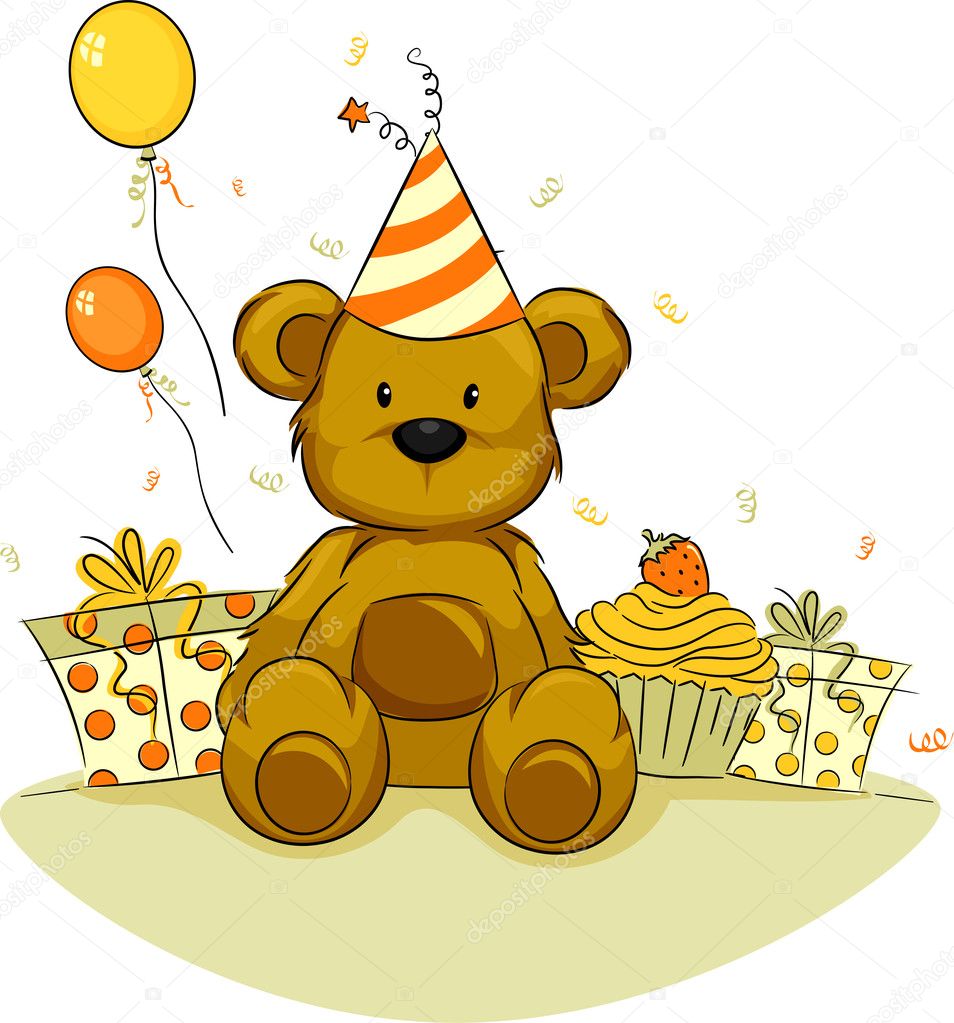 						                   117							   																																																															Urodziny Misia ŻYCZENIA  KONKURSY 	             			ZABAWY    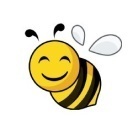 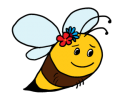 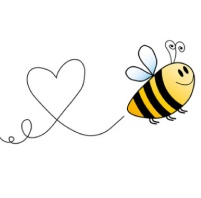 TAŃCE   TORT URODZINOWY